JELOVNIK ŠKOLSKE KUHINJE 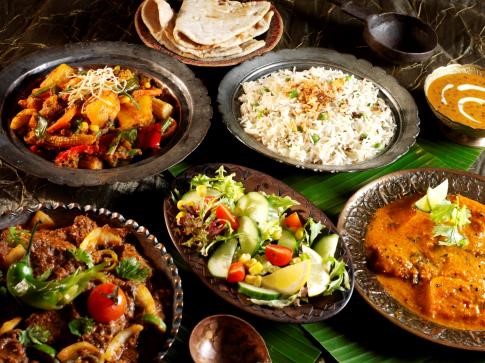 Dobar tek! 4.12.2023. – 08.12.2023. PONEDJELJAK Grah s kiselim zeljem i kobasicomUTORAK Rižoto, hrenovka, kruhSRIJEDA Krumpir gulaš, kruhČETVRTAK Pire krumpir, ćufte, salata, kruhPETAK Tijesto zapečeno sa sirom, kruh